Общеобразовательная автономная некоммерческая организация «Гимназия имени Петра Первого»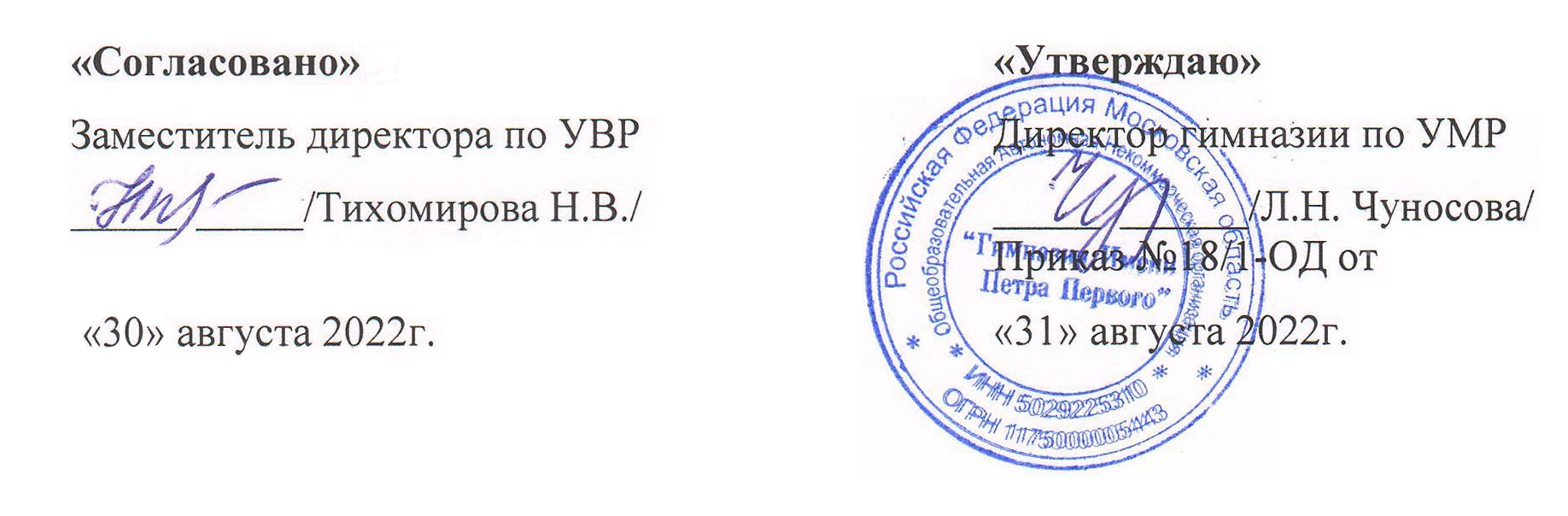 РАБОЧАЯ ПРОГРАММАучителя начальных классов                                     Добрышкиной Елены Николаевныпо учебному предмету  «Литературное чтение» для 4 класса3 часа в неделю2022 - 2023 учебный год ПОЯСНИТЕЛЬНАЯ ЗАПИСКАРабочая программа разработана в соответствии  с федеральным государственным образовательным стандартом начального общего образования, утвержденным приказом Министерства образования и науки Российской Федерации от 6 октября 2009 г. № 373, зарегистрированным в Министерстве юстиции Российской Федерации, регистрационный № 15785 от  22 декабря 2009 года, приказом Министерства образования и науки Российской Федерации от 30 августа 2013 г. № 1015 г. Москва "Об утверждении Порядка организации и осуществления образовательной деятельности по основным общеобразовательным программам - образовательным программам начального общего, основного общего и среднего общего образования и учебной программой «Литературное чтение» 1-4 классы, разработанной под руководством - Л.А. Ефросининой, М.И. Омороковой; с Положением о рабочей программе педагога ОАНО «Гимназии имени Петра Первого».         ЦЕЛЬ И ЗАДАЧИ  ИЗУЧЕНИЯ УЧЕБНОГО ПРЕДМЕТАОсновная цель курса литературного чтения — помочь ребенку стать читателем: подвести к осознанию богатого мира отечественной и зарубежной детской литературы, обогатить читательский опыт. Задачи курса: обеспечивать полноценное восприятие учащимися литературного произведения, понимание текста и специфики его литературной формы;научить учащихся понимать точку зрения писателя, формулировать и выражать свою точку зрения (позицию читателя);систематически отрабатывать умения читать вслух, молча, выразительно, пользоваться основными видами чтения (ознакомительным, изучающим, поисковым и просмотровым);включать учащихся в эмоционально-творческую деятельность в процессе чтения, учить работать в парах и группах;формировать литературоведческие представления, необходимые для понимания литературы как искусства слова;расширять круг чтения учащихся, создавать «литературное пространство», соответствующее возрастным особенностям и уровню подготовки учащихся и обеспечивающее условия для формирования универсальных учебных действий. Читательское пространство в нашей программе формируется произведениями для изучения на уроке (даны в учебнике), для дополнительного чтения (в учебной хрестоматии), для самостоятельного чтения по изучаемой теме или разделу (в рубрике «Книжная полка» в конце изучаемого раздела или нескольких разделов).                         МЕСТО ПРЕДМЕТА В УЧЕБНОМ ПЛАНЕВ учебном плане гимназии на изучение курса в 4 классе отводится 3 часа в неделю (34 учебные недели). За год на изучение программного материала отводится 102 часа.                          СОДЕРЖАНИЕ УЧЕБНОГО ПРЕДМЕТА     Произведения фольклора. Сказки, легенды, былины, героические песни (8 часов).Русская народная сказка «Иван царевич и Серый волк». Былина «Волх Всеславович»,Былины «Вольга Святославович», «Святогор» «Легенда о граде Китеже», «Легенда о    покорении Сибири Ермаком». Героическая песня «Кузьма Минин и Дмитрий      Пожарский   во главе ополчения» Песня-слава «Русская Земля», героическая песня «Суворов приказывает армии переплыть море»Повторение: загадки, пословицы, поговорки, дразнилки, скороговорки.     Басни. Русские баснописцы (6 часов).И.А. Крылов. «Стрекоза и Муравей», «Мартышка и очки», «Квартет»; «Крестьянин вбеде», «Осел и соловей», И.И. Хемницер. «Стрекоза», «Друзья»; Л.Н. Толстой. «Стрекозаи муравьи»; А.Е. Измайлов. «Кукушка» «Лестница»; И.И. Дмитриев. «Муха». «Петух, коти мышонок». С.В.Михалков «Слово о Крылове»     В.А. Жуковский (4 часа).Сказка «Спящая царевна». Стихотворения: «Песня», «Ночь», «Вечер», «Загадки»     А.С. Пушкин (5 часов).«Осень» (отрывки), «И.И. Пущину», «Зимняя дорога». «Песнь о вещем Олеге». Писателио поэте: И.И. Пущин. «Записки о Пушкине»; В.И. Даль. «Из воспоминаний», Г.Н.Волков«Удивительный Александр Сергеевич»     М.Ю. Лермонтов (3 часа)«Москва, Москва!.. Люблю тебя как сын...», «Парус», «Горные вершины...», «Утёс»,«Казачья колыбельная песня», «Ашик-Кериб» Турецкая сказка     П.П. Ершов (3 ч.)«Конёк-Горбунок» (в сокращении), «Кто он?» (в сокращении).    В.М. Гаршин (3 часа)«Лягушка-путешественница»    Произведения русских писателей о детях (4 часа)Н.Г.Гарин-Михайловский «Старый колодезь» (главы из повести «Детство Темы»), К.М.Станюкович «Максимка», Д.Н.Мамин-Сибиряк «Вертел».     Произведения зарубежных писателей (8 часов)В.Гюго «Козетта». М. Твен. «Приключения Тома Сойера» (отдельные главы),«Приключения Гекльберри Финна» (отдельные главы). Х.-К. Андерсен. «Дикие лебеди»,«Дети года», «Самое невероятное», «Девочка со спичками». К.Г.Паустовский "Великийсказочник"     В мире книг (6 часов)Детская Библия. Библейские предания. Библейское предание «Суд Соломона»Древнегреческие мифы: «Арион», «Дедал и Икар»; славянский миф «Ярило-Солнце»;древнеиндийский миф «Творение», «Создание ночи»; древнекитайский миф «Подвигистрелка И»Книги Древней Руси. «Деятельность Ярослава. Похвала книгам», «О князе Владимире».Первая славянская азбука. Отрывки из «Повести временных лет» , «Повесть оКонстантине и Мефодии»", "«Наставления Ярослава Мудрого», «Повесть оНиките Кожемяке», «Поучение Владимира Мономаха детям».     Л.Н. Толстой (6 часов)«Акула», «Два брата», «Мужик и водяной», «Черепаха», «Русак», Былина «Святогорбогатырь». «Воспоминания Л. Н. Толстого» Народная былина «Святогор»     А.А. Блок (2 часа)«Россия», «Рождество», «На поле Куликовом»     К.Д. Бальмонт (4 часа)«Россия», «К зиме», «Снежинка», «Камыши», «У чудищ», «Как я пишу стихи», «Русскийязык», «Золотая рыбка»      А.И. Куприн (3 часа)«Скворцы», «Четверо нищих», «Очерки и воспоминания», «Сказки Пушкина», «ПамятиЧехова»,Э.Сетон-Томпсон «Виннипегский волк», В.М. Песков «В гостях у Сетон-Томпсона»      И.А. Бунин (4 часа)«Гаснет вечер, даль синеет...», «Детство», «Шире, грудь, распахнись для принятия...»,«Листопад» (отрывок). К.И.Чуковский «Н.А.Некрасов»      С.Я. Маршак (4 часа)«Словарь», пьеса-сказка «Двенадцать месяцев», «Загадки», «Зеленая застава», «Сказка прокозла», «Ледяной остров». С.Я.Маршак -переводчик. Р.Бернс «В горах моё сердце»,      Н.А. Заболоцкий (3 часа)«Детство», «Лебедь в зоопарке», «Весна в лесу».     Произведения о детях войны (4 часа)В.П. Катаев«Сын полка», К.М. Симонов «Сын артиллериста».     Н.М.Рубцов (3 часа)«Берёзы», «Тихая моя родина», «Ласточка».Сказка-быль А.П.Платонова «Любовь к Родине, или Путешествие воробья»     С.В. Михалков (4 часа)«Школа», «Хижина дяди Тома», «Зеркало», «Любитель книг», «Чужая беда», «Как быжили мы без книг?», «Как старик корову продавал»Г.Бичер-Стоу «Хижина дяди Тома»     Юмористические произведения (3 часа)Н.Н. Носов. «Федина задача»; И.Л. Гамазкова. «Страдания». В.Ю.Драгунский «Тайноестановится явным». А. М.Горький «Пепе»    Очерки (4 часа)А.И. Куприн. «Сказки Пушкина»; И.С. Соколов-Микитов. «Родина»; М.А.Шолохов«Любимая мать-отчизна»; Н.С. Шер. «Картины-сказки»; М.Горький «О сказках», «Окнигах»; Р.Сеф «О стихах Джона Чиарди», Ю.Яковлев «Право на жизнь»Путешествия.    Путешествия. Приключения. Фантастика (8 часов)Н.П. Вагнер. «Берёза», «Фея Фантаста», «Сказка», «Руф и Руфина»; Дж. Свифт. «Гулливер в стране лилипутов»; В.Рыбаков «О книге Дж.Свифта», Н.П. Найдёнова. «Мой друг»ТЕМАТИЧЕСКОЕ ПЛАНИРОВАНИЕКАЛЕНДАРНО-ТЕМАТИЧЕСКОЕ ПЛАНИРОВАНИЕ ПО ЛИТЕРАТУРНОМУ ЧТЕНИЮКонтрольно-измерительные материалы по литературному чтению в 4 классе.КРИТЕРИИ ОЦЕНИВАНИЯКонтрольная проверка навыка чтения проводится ежемесячно у каждого учащегося, оценка выставляется в классный журнал по следующим критериям:- беглость, правильность, осознанность, выразительностьОценка «5» - ставится, если выполнены все 4 требования.Оценка «4» - ставится, если выполняется норма чтения по беглости (в каждом классе и в каждой четверти разная), но не выполнено одно из остальных требований.Оценка «3» - ставится, если выполняется норма по беглости, но не выполнено два других требования.Оценка «2» - ставится, если выполняется норма беглости, но не выполнены остальные три требования или не выполнена норма беглости, а остальные требования выдержаны.Чтение наизустьОценка «5» - твёрдо, без подсказок, знает наизусть, выразительно читает.Оценка «4» - знает стихотворение наизусть, но допускает при чтении перестановку слов, самостоятельно исправляет допущенные неточности.Оценка «3» - читает наизусть, но при чтении обнаруживает нетвёрдое усвоение текста.Оценка «2» - нарушает последовательность при чтении, не полностью воспроизводит текст.Выразительное чтение стихотворенияТребования к выразительному чтению:1.Правильная постановка логического ударения.2.Соблюдение пауз.3. Правильный выбор темпа.4.Соблюдение нужной интонации.5. Безошибочное чтение.Оценка «5» - выполнены правильно все требования.Оценка «4» - не соблюдены 1-2 требования.Оценка «3» - допущены ошибки по трём требованиям.Оценка «2»- допущены ошибки более, чем по трём требованиям.Чтение по ролямТребования к чтению по ролям:1. Своевременно начинать читать свои слова.2.Подбирать правильную интонацию.3.Читать безошибочно.4. Читать выразительно.Оценка «5» - выполнены правильно все требования.Оценка «4» - допущены ошибки по одному какому-то требованию.Оценка «3» - допущены ошибки по двум требованиям.Оценка «2»- допущены ошибки по трём требованиям.ПересказОценка «5» - пересказывает содержание прочитанного самостоятельно, последовательно, не упуская главного (подробно или кратко, или по плану), правильно отвечает на вопрос, умеет подкрепить ответ на вопрос чтением соответствующих отрывков.Оценка «4» - допускает 1-2 ошибки, неточности, сам исправляет их.Оценка «3» - пересказывает при помощи наводящих вопросов учителя, не умеет последовательно передать содержание прочитанного, допускает речевые ошибки.Оценка «2»- не может передать содержание прочитанного.Оценка навыков чтения (темп, способ, правильность, понимание)Оценка «5» - ученик читает целыми словами, со скоростью 60 слов в минуту и более слов и более 80 слов в минуту молча, с правильной интонацией; умеет подробно и кратко передавать содержание прочитанного и высказывать о нем собственное обоснованное суждение.Оценка «4» - ученик читает текст вслух целыми словами, со скоростью не менее 55 слов в минуту, интонационно правильно; умеет передать содержание прочитанного; темп чтения молча не меньше 70 слов в минуту.Оценка «3» - ученик читает целыми словами со скоростью не менее 45 слов в минуту; в отдельных случаях переходит на слоговое чтение; делает не более пяти ошибок; в ответах на вопросы по тексту допускает 1-2 ошибки; темп чтения молча не меньше 60 слов в минуту.Оценка «2» - ученик не выполняет требований, отвечающих отметки «3».Содержание программы по литературному чтению направлено на освоение обучающимися знаний, умений и навыков на базовом уровне, что соответствует Образовательной программе гимназии и включает все темы, предусмотренные федеральным компонентом государственного образовательного стандарта начального общего образования по литературному чтению и авторской программой курса.УЧЕБНО-МЕТОДИЧЕСКОЕ ОБЕСПЕЧЕНИЕ                                            •	Ефросинина Л.А., Оморокова М.И. «Литературное чтение». 4 кл. Учебник. В 2 ча-стях. Издательство «Вентана–Граф» 2019 г.•	Ефросинина Л.А. «Литературное чтение». 4 кл. Учебная хрестоматия. В 2 частях. Издательство «Вентана–Граф» 2019 г.•	Ефросинина Л.А. «Литературное чтение». 3 кл. Рабочие тетради № 1, 2. Издатель-ство «Вентана–Граф» 2022г.•	Ефросинина Л. А. Тетрадь для контрольных работ 4 кл. – М.: Вентана-Граф, 2020 г.Для учителя	•	Сборник программ к комплекту учебников «Начальная школа XXI века», руководитель проекта – член-корреспондент РАО проф. Н. Ф. Виноградова, - М.: Вентана-Граф 2018 г.Цифровые образовательные ресурсы:РЭШ https://resh.edu.ru/subject/13/ЯКласс https://www.yaklass.ru/p/chtenieЯндекс.Учебник https://education.yandex.ru/ Учи.ру https://uchi.ru/№ п/пРаздел учебного курсаКоличество часов1Произведения фольклора. Сказки, легенды, былины, героические песни.8 ч2Басни6 ч3Произведения В.А. Жуковского4 ч4Произведения А.С. Пушкина5 ч5Произведения М.Ю. Лермонтова3 ч6Произведения П.П. Ершова3 ч7Произведения В.М. Гаршина3 ч8Произведения русских писателей о детях4 ч9Произведения зарубежных писателей8 ч10В мире книг6 ч11Произведения Л.Н. Толстого6 ч12Стихи А.А. Блока2 ч13Стихи К.Д. Бальмонта4 ч14Произведения А.И. Куприна3 ч15Стихи И.А. Бунина4 ч16Произведения С.Я. Маршака4 ч17Стихи Н.А. Заболоцкого3 ч18Произведения о детях войны4 ч19Стихи Н.М. Рубцова3 ч20Произведения С.В. Михалкова4 ч21Юмористические произведения3 ч22Очерки4 ч23Путешествия. Приключения. Фантастика8 чИтого:       102 ч№Дата по плануДата по факту Дата по факту Тема урока ПримечанияПроизведения фольклора.Сказки, легенды, былины, героические песни (8 часов)Произведения фольклора.Сказки, легенды, былины, героические песни (8 часов)Произведения фольклора.Сказки, легенды, былины, героические песни (8 часов)Произведения фольклора.Сказки, легенды, былины, героические песни (8 часов)Произведения фольклора.Сказки, легенды, былины, героические песни (8 часов)Произведения фольклора.Сказки, легенды, былины, героические песни (8 часов)12.09Произведения фольклора. Малые формы фольклора. Волшебная сказка. Русская народная сказка «Иван-царевич и серый волк».25.09Входная диагностическая работа37.09Былины. Былина «Волх Всеславович». Слушание и работа с книгами. Дополнительное чтение. Сравнение былин «Вольга Святославович».49.09Народные легенды. «Легенда о граде Китяже».512.09Народные легенды. «Легенда о покорении Сибири Ермаковы» Навык чтения  вслух614.09Народные песни. Героическая песня «Кузьма Минин и Дмитрий Пожарский»716.09Песня–слава «Русская Земля». Героическая песня «Суворов приказывает армии перейти море»819.09Обобщение. Книги с фольклорными произведениями. Рубрика «Проверь себя».Басни. Русские баснописцы (6 часов)Басни. Русские баснописцы (6 часов)Басни. Русские баснописцы (6 часов)Басни. Русские баснописцы (6 часов)Басни. Русские баснописцы (6 часов)Басни. Русские баснописцы (6 часов)921.09И. А. Крылов «Стрекоза и Муравей». И. И. Хемницер «Стрекоза».1023.09Л. Н. Толстой «Стрекоза и муравьи»1126.09И. И. Хемницер «Друзья», И. А. Крылов «Крестьянин в беде»1228.09А.Е. Измайлов «Кукушка»Дополнительное чтение. А. Измайлов «Лестница»1330.09И. А. Крылов «Мартышка и очки», «Квартет»143.10Слушание и работа с детскими книгами. И. Дмитриев «Муха», «Петух, кот и мышонок». Работа с детскими журналами. Проверь себя. «Страничка книгочея»Произведения В.А. Жуковского (4 часа)Произведения В.А. Жуковского (4 часа)Произведения В.А. Жуковского (4 часа)Произведения В.А. Жуковского (4 часа)Произведения В.А. Жуковского (4 часа)Произведения В.А. Жуковского (4 часа)155.10В.Жуковский «Песня», «Ночь»167.10Волшебные сказки в стихах1717.10В.Жуковский «Спящая царева»1819.10Обобщение. Произведения Жуковского. Рубрика «Проверь себя»Произведения А.С. Пушкина (5 часов)Произведения А.С. Пушкина (5 часов)Произведения А.С. Пушкина (5 часов)Произведения А.С. Пушкина (5 часов)Произведения А.С. Пушкина (5 часов)Произведения А.С. Пушкина (5 часов)1921.10Повторение изученных произведений А.С. Пушкина. Стихотворение «Осень».2024.10Г. Волков «Удивительный Александр Сергеевич» (в сокращении).2126.10И. Пущин «Записки о Пушкине» (отрывок) А. С. Пушкин «Зимняя дорога»2228.10А. С. Пушкин «Сказка о золотом петушке». Из воспоминаний В. И. Даля2331.10Обобщение по теме: «Произведения А.С. Пушкина».  Рубрика «Проверь себя»Произведения М.Ю. Лермонтов (3 часа)Произведения М.Ю. Лермонтов (3 часа)Произведения М.Ю. Лермонтов (3 часа)Произведения М.Ю. Лермонтов (3 часа)Произведения М.Ю. Лермонтов (3 часа)Произведения М.Ю. Лермонтов (3 часа)242.11Стихи М.Ю. Лермонтова.  М. Лермонтов.  «Москва, Москва! Люблю тебя как сын…», «Парус»257.11Стихи о природе М.Ю. Лермонтова.  М. Лермонтов «Горные вершины», «Утес»269.11М. Лермонтов «Под ним струя светлей лазури…», сказка «Ашик- Кериб»Произведения П.П. Ершова (3 часа)Произведения П.П. Ершова (3 часа)Произведения П.П. Ершова (3 часа)Произведения П.П. Ершова (3 часа)Произведения П.П. Ершова (3 часа)Произведения П.П. Ершова (3 часа)2711.11Волшебные сказки. П. П. Ершов «Конек-Горбунок»2814.11Волшебные сказки. П. П. Ершов «Конек-Горбунок»2916.11Обобщение по теме «Русские поэты» Тест. Литературные (авторские) сказкиПроизведения В.М. Гаршина (3 часа)Произведения В.М. Гаршина (3 часа)Произведения В.М. Гаршина (3 часа)Произведения В.М. Гаршина (3 часа)Произведения В.М. Гаршина (3 часа)Произведения В.М. Гаршина (3 часа)3018.11В. М. Гаршин «Лягушка-путешественница»3128.11Слушание и работа с книгами. Авторские сказки. Дополнительное чтение В. Гаршин «Сказка о жабе и розе».3230.11Итоговая триместровая контрольная работаПроизведения русских писателей о детях (4 часа)Произведения русских писателей о детях (4 часа)Произведения русских писателей о детях (4 часа)Произведения русских писателей о детях (4 часа)Произведения русских писателей о детях (4 часа)Произведения русских писателей о детях (4 часа)332.12Н. Г. Гарин-Михайловский «Старый колодец» (главы из повести «Детство Темы»)345.12Дополнительное чтение. К. Станюкович «Максимка».357.12Дополнительное чтение. К. Станюкович «Максимка»369.12Обобщение по разделу. Произведения русских писателей о детях. Рубрика «Проверьте себя». Навык чтения вслухПроизведения зарубежных писателей (8 часов)Произведения зарубежных писателей (8 часов)Произведения зарубежных писателей (8 часов)Произведения зарубежных писателей (8 часов)Произведения зарубежных писателей (8 часов)Произведения зарубежных писателей (8 часов)3712.12В. Гюго «Козетта» (отдельные главы)3814.12Марк Твен «Приключения Тома Сойера»3916.12Сказки зарубежных писателей.Х.-К. Андерсен «Дикие лебеди»4019.12Сказка Х. К. Андерсена «Самое невероятное»4121.12Стихотворение 
Х. К. Андерсена «Дети года»4223.12Слушание и работа с книгами Х. К. Андерсена. Х. К. Андерсен «Девочка со спичками»4326.12К. Г. Паустовский «Великий сказочник». Детские журналы и газеты.4428.12Обобщение по разделу «Книги зарубежных писателей» В мире книг (6 часов)В мире книг (6 часов)В мире книг (6 часов)В мире книг (6 часов)В мире книг (6 часов)В мире книг (6 часов)4530.12Мифы Древней Греции «Арион», «Дедал и Икар»469.01Мифы народов мира. Славянский миф «Ярило-Солнце»Древнеиндийский миф «Творение»4711.01Книги Древней Руси.«Деятельность Ярослава. Похвала книгам» (отрывок из «Повести временных лет»)«О князе Владимире» (отрывок из жития)4813.01Первая славянская азбука.Отрывки из «Повести временных лет»: «Повесть о Константине и Мефодии», «Наставления Ярослава Мудрого», «Повесть о Никите Кожемяке»  4916.01Жанры древнерусской литературы. «Поучение Владимира Мономаха детям»5018.01Обобщение по теме «В мире книг»Произведения Л.Н. Толстого (6 часов)Произведения Л.Н. Толстого (6 часов)Произведения Л.Н. Толстого (6 часов)Произведения Л.Н. Толстого (6 часов)Произведения Л.Н. Толстого (6 часов)Произведения Л.Н. Толстого (6 часов)5120.01Повторение произведений Л. Н. Толстого. Дополнительное чтение «Воспоминания Л. Н. Толстого»5223.01Художественные рассказы.Л.Н.Толстой «Акула»5325.01Басни Л.Н.Толстого. «Мужик и водяной»5427.01Познавательные рассказы. Л.Толстой «Русак»5530.01Былины Л.Н.Толстого. «Святогор-богатырь»Навык чтения вслух561.02Обобщение по теме «Произведения Л.Н.Толстого». Рубрика «Проверьте себя»Стихи А. А. Блока (2 часа)Стихи А. А. Блока (2 часа)Стихи А. А. Блока (2 часа)Стихи А. А. Блока (2 часа)Стихи А. А. Блока (2 часа)Стихи А. А. Блока (2 часа)573.02Стихи о Родине. А. Блок. «Россия»586.02Стихи А. А. Блока для детей. А. Блок. «Рождество»«Стихи К.Д. Бальмонта» (4 часа)«Стихи К.Д. Бальмонта» (4 часа)«Стихи К.Д. Бальмонта» (4 часа)«Стихи К.Д. Бальмонта» (4 часа)«Стихи К.Д. Бальмонта» (4 часа)«Стихи К.Д. Бальмонта» (4 часа)598.02Стихи о Родине, о природе. К. Д. Бальмонт «Россия»6010.02К.Бальмонт «К зиме»6113.02Стихи о природе К. Д. Бальмонта «Снежинка»6215.02Сказочные стихи К. Д. Бальмонта «У чудищ», «Как я пишу стихи»Произведения А.И. Куприна (3 часа)Произведения А.И. Куприна (3 часа)Произведения А.И. Куприна (3 часа)Произведения А.И. Куприна (3 часа)Произведения А.И. Куприна (3 часа)Произведения А.И. Куприна (3 часа)6317.02Рассказы о животных.А.И.Куприн «Скворцы»6420.02Сказки и легенды русских писателей. А.Куприн «Четверо нищих»Стихи И. А. Бунина (4 часа)Стихи И. А. Бунина (4 часа)Стихи И. А. Бунина (4 часа)Стихи И. А. Бунина (4 часа)Стихи И. А. Бунина (4 часа)Стихи И. А. Бунина (4 часа)6522.02И. Бунин «Гаснет вечер, даль синеет», «Шире, грудь, распахнись для принятия…»И. Бунин «Гаснет вечер, даль синеет», «Шире, грудь, распахнись для принятия…»6627.02И. Бунин «Детство»И. Бунин «Детство»6728.02И. А. Бунин «Листопад»И. А. Бунин «Листопад»681.03Итоговая комплексная работа за 2 триместрИтоговая комплексная работа за 2 триместр693.03Слушание и работа с детскими книгами стихов русских поэтов. Обобщение по теме «Русские поэты и писатели». Рубрика «Проверь себя» (в тетради).Слушание и работа с детскими книгами стихов русских поэтов. Обобщение по теме «Русские поэты и писатели». Рубрика «Проверь себя» (в тетради).Произведения С.Я.  Маршака. (4 часа)Произведения С.Я.  Маршака. (4 часа)Произведения С.Я.  Маршака. (4 часа)Произведения С.Я.  Маршака. (4 часа)Произведения С.Я.  Маршака. (4 часа)Произведения С.Я.  Маршака. (4 часа)7013.03С. Я. Маршак «Словарь», «Загадки», «Зеленая застава»7115.03С. Я. Маршак пьеса-сказка «Двенадцать месяцев» (отдельные картины)7217.03С. Я. Маршак – переводчик.Р. Бернс «В горах мое сердце…» Слушание и работа с детскими книгами. С. Я. Маршак7320.03Слушание и работа с детскими книгами С. Я. МаршакаСтихи Н.А. Заболоцкого (3 часа)Стихи Н.А. Заболоцкого (3 часа)Стихи Н.А. Заболоцкого (3 часа)Стихи Н.А. Заболоцкого (3 часа)Стихи Н.А. Заболоцкого (3 часа)Стихи Н.А. Заболоцкого (3 часа)7422.03Н. А. Заболоцкий «Лебедь в зоопарке»7524.03Н. А. Заболоцкий «Детство»7627.03Слушание и работа с детскими книгами. Стихи о Родине и родной природе«Произведения о детях войны» (4 часа)«Произведения о детях войны» (4 часа)«Произведения о детях войны» (4 часа)«Произведения о детях войны» (4 часа)«Произведения о детях войны» (4 часа)«Произведения о детях войны» (4 часа)7729.03В. П. Катаев «Сын полка» (отдельные главы)7831.03В. П. Катаев «Сын полка» (отдельные главы)79В. П. Катаев «Сын полка» (отдельные главы)80Слушание стихотворения К. М. Симонова «Сын артиллериста» ТестСтихи Н.М. Рубцова (3 часа)Стихи Н.М. Рубцова (3 часа)Стихи Н.М. Рубцова (3 часа)Стихи Н.М. Рубцова (3 часа)Стихи Н.М. Рубцова (3 часа)Стихи Н.М. Рубцова (3 часа)81Стихи о Родине. 
Н. М. Рубцов. «Тихая моя Родина»82Стихи о животных. Н. М. Рубцов «Ласточка»83Обобщение по теме «Стихи о родине и природе» Навык чтения вслухПроизведения С. В. Михалкова (4 часа)Произведения С. В. Михалкова (4 часа)Произведения С. В. Михалкова (4 часа)Произведения С. В. Михалкова (4 часа)Произведения С. В. Михалкова (4 часа)Произведения С. В. Михалкова (4 часа)84Стихи С. В. Михалкова «Школа»85Басни С. В. Михалкова «Любитель книг», «Чужая беда»86Басни С. В. Михалкова «Зеркало»87Слушание и работа с детскими книгами С. В. Михалкова. Рассказ «Штиль», сказка «Как старик корову продавал»«Юмористические произведения» (3 часа)«Юмористические произведения» (3 часа)«Юмористические произведения» (3 часа)«Юмористические произведения» (3 часа)«Юмористические произведения» (3 часа)«Юмористические произведения» (3 часа)88Юмористические рассказы о детях и для детей. Н. Н. Носов «Федина задача»89Ермолаев «Жарко»90Годовая комплексная контрольная работа«Очерки» (4 часа)«Очерки» (4 часа)«Очерки» (4 часа)«Очерки» (4 часа)«Очерки» (4 часа)«Очерки» (4 часа)91Очерки о Родине. И. С. Соколов-Микитов «Родина»92М. А. Шолохов «Любимая Мать-Отчизна»93Ю. Яковлев «Право на жизнь94Обобщение. Рубрика «Проверь себя», «Страничка книгочея»Путешествия. Приключения. Фантастика. (8 часов)Путешествия. Приключения. Фантастика. (8 часов)Путешествия. Приключения. Фантастика. (8 часов)Путешествия. Приключения. Фантастика. (8 часов)Путешествия. Приключения. Фантастика. (8 часов)Путешествия. Приключения. Фантастика. (8 часов)95Д. Свифт «Гулливер в стране лилипутов»96Слушание и работа с книгами о путешественниках. Чтение глав из книги «Гулливер в стране великанов»97Слушание и работа с книгами о путешественниках. Чтение глав из книги «Гулливер в стране великанов»98Очерк В. Рыбникова «О книге Д. Свифта99Н. П. Вагнер «Береза»100Слушание сказки Н. П. Вагнера «Сказка»101Сказка Н. П. Вагнера «Руф и Руфина»102Проверь себя. «Страничка книгочея»№п/пВид контроляКоличество1Входная диагностическая работа12Навык чтения вслух33Итоговая контрольная работа3